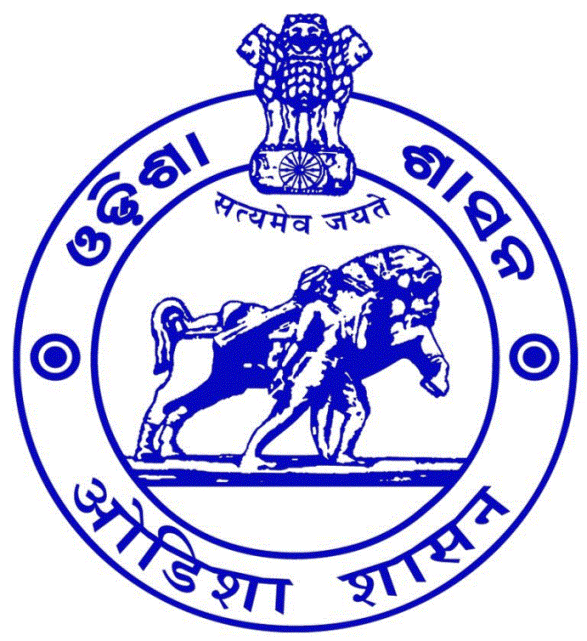 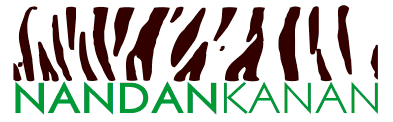 TENDER FOR SUPPLY OF TELEMETRY EQUIPMENT TO 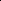 NANDANKANAN ZOOLOGICAL PARK, BHUBANESWARNOTICE NO.  41/3F/19.10.2023Nandankanan Zoological Park, Bhubaneswar is inviting sealed Tender for the supply of telemetry equipment by reputed OEM/ Distributor for use in the project “Species recovery of gharial in river Mahanadi” for research & monitoring purpose. 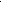 DEPUTY DIRECTORNANDANKANAN ZOOLOGICAL PARKTender for Supply of Telemetry equipmentNandankanan Zoological Park invites bid for the purchase of following equipment under “Species recovery of gharial in river Mahanadi Phase II”: -Note: - Required Technical Specifications of above equipment is specified in Annexure-A.Important Dates and other conditions:A copy of Tender document can be downloaded from www.nandankanan.org. The Bidder shall submit the Tender fee (non-refundable) of Rs. 500/- (Rupees Five Hundred Only) through online/electronic mode. Similarly, the Earnest Money Deposit (EMD) of Rs. 5000/- (Rupees Five Hundred Only) shall be paid in favour of Deputy Director, Nandankanan Zoological Park through online/electronic mode. The bank detail is given below.Account Name: DDO/Deputy Director, Nandankanan Zoological ParkAccount Number: 00000011109326702Address: O/o the Deputy Director, Nandankanan Zoological Park, Barang, Bhubaneswar, Khordha, Odisha, India, PIN-754005.Bank: State Bank of India, Branch: Govt. Treasury, Bhubaneswar, Address: J.N. Marg, Bhubaneswar, Dist. Khordha, Odisha, India, PIN- 751001, IFS code: SBIN0009025, MICR code: 751002006, SWIFT code: SBININBB270Nandankanan Zoological Park reserve the right to vary the quantity of material at the time of placement of Supply Order/Signing of Contract.Nandankanan Zoological Park reserve the right to place additional orders at the same rates upto 12 months of placing of supply order.Nandankanan Zoological Park reserve the right to accept any bid and to annul the bid process and reject all bids at any time, without assigning any reason, prior to placement of supply order/ signing of contract, without thereby incurring any liability to the affected Bidder(s) or any obligation to inform the affected Bidder(s) of the grounds for the action.The Bidder shall mention the unit price including GST (as applicable)/any other applicable Tax or Duty and/or any other incidental expenses as per the format of financial bid provided. The bidder shall be selected on the basis of total price inclusive any taxes and charges, if any.Bidders are advised to study this Tender document carefully before participating. It shall be deemed that submission of Bid by the bidder has been done after their careful study and examination of the Tender document with full understanding to its implications.Nodal OfficersThe Nodal officers for this Tender is as below: Dr. Rashmi Ranjan SwainCurator-cum-ACF (SM)Nandankanan Zoological Park, Bhubaneswar.Mobile No. 9438918571Email: assistantdirector.nzp@gmail.com Dr Rajesh Kumar Mohapatra, Biologist,Nandankanan Zoological Park, Bhubaneswar.Mobile No. 9438918583Email: biologist.nkzp@gmail.com Note: For any query, please contact from 10:00 A.M to 05:00 P.M on working days.Scope of WorkThe selected bidder would be required to supply the required number of equipment as per the following table:Note-1 : The quantity may increase or decrease as per requirement or any other reason (s). Note-2 : Required Technical Specifications of above item are specified in Annexure-A.`Equipment Delivery:  The selected bidder shall ensure the free on-site delivery of the complete order at the Office of the Deputy Director, Nandankanan Zoological Park, Barang, Bhubaneswar, Odisha-754005.Warranty:  Selected bidder shall supply equipment along with the warranty of at-least Three years against manufacturing defects.Eligibility Criteria for Bidders and documents required to be submitted along with Technical Bid.This Tender is open to all firms/companies registered in India.The OEM of the equipment should be registered in India since last 10 years.The bidder must be in the business of supplying and maintenance of same category equipment for at-least last three years. The bidder shall upload relevant documentary proof regarding the same along with the technical bid.The bidder or its OEM should have supplied same or similar category products for at least 50% of bid value, in last two years before the bid opening date to any State/Central Government department/agency or any Government company/PSU or any State/Central Government PSU. The bidder must attach at least one supply order along with Technical/financial bid.In case the bidder is not the OEM of the equipment, the bidder must be authorized to bid for the equipment by the OEM. Bidder shall upload an authorization letter from the OEM, along with the technical bid.Bidder shall upload a copy of document supporting annual turnover during the last three financial years (ending 31st March 2023).Bidder must not be blacklisted by any State/ Central Government, PSU or Government Company. The Bidder must attach an affidavit undertaking the same along with the Technical Bid.The bidder will have to submit/upload Technical Data sheet and OEM warranty declaration (wherever applicable) of the product with the bid for verification of Technical Specifications.Earnest Money Deposit (EMD): The Bidders shall submit the Earnest Money Deposit (EMD), through online/electronic mode. No interest shall be payable by Nandankanan Zoological Park authority on the Earnest Money deposited by Bidder.The bidder shall submit documents pertaining to bid, supporting documents and all correspondence etc. in English.Withdrawal of bid: No bid or any part of it will be permitted to be withdrawn/changed subsequent to the deadline for the submission of the bids.DeliveryFree on-site delivery of the equipment shall be made by the selected bidder at Office of the Deputy Director, Nandankanan Zoological Park, Bhubaneswar, Odisha- 754005.Evaluation of BidsThe duly formed Tender Committee and Technical committee will technically and commercially evaluate the bids of all as per the following schedule/pattern: Conditional bids shall be summarily rejected.The Technical bids shall be evaluated as per the following:(B.1) Compliance to eligibility criteria: Compliance to the eligibility criteria and supporting documents specified in this Tender document. Non-compliance of ANY eligibility criteria shall result in dis-qualification of the bid.(B.2) Compliance to the equipment specifications specified in this Tender: The bids found eligible according to the eligibility criteria would then be checked for compliance to the equipment’s technical specifications mentioned in this Tender document. Non-compliance of any required specification shall result in dis-qualification of the bid.(B.3) Live/virtual demo of the proposed equipment: The bidders would be required to give a live/virtual demonstration of the equipment (if required by Nandankanan Zoological Park Authority).General criteria for DisqualificationNandankanan Zoological Park Authority will have the discretion to disqualify any bid(s) if: -The Bidder fails to provide the information required in the Bid Proposal or any additional information as requested by Nandankanan Zoological Park during the Tendering process.The Bidder not fulfilling any terms & conditions specified in Tender document.Material inconsistencies in the information uploaded.Misrepresentations in the Bid Proposal or any supporting documentation.Incomplete or conditional bids that do not fulfil all or any of the conditions specified in this Tender document and/or bids not quoted as per the Tender document.Use of unfair means.Bids found unsigned, bids signed by unauthorized person and unsigned corrections in the bids.Bid offer with price variation clause.Non-compliance of any requirement of this Tender document.Acceptance of the BidNandankanan Zoological Park reserve the right to accept any bid, reject all or any bids and to annul the Tendering process at any time without assigning any reason, thereby without incurring any liability to the affected bidder(s) or any obligation to inform the affected bidder(s) of the grounds of the action.Cost involved in TenderingThe Bidder shall bear all costs associated with the preparation and submission of their Bid, including the cost of live/virtual demonstration of the proposed model of the equipment. Nandankanan Zoological Park will in no case be responsible or liable for any costs.Return of EMD to unselected biddersThe Earnest Money Deposit (EMD) of the disqualified / unselected bidder(s) will be returned back to their account (from which the amount was paid) automatically.Right to vary quantities at the time of awardNandankanan Zoological Park reserve the right to vary the quantities and/or split the order among the selected bidder(s) and re-fix a delivery schedule. Nandankanan Zoological Park also reserve the right to order additional quantities during the contract period at a price not more than the unit price quoted in the contract/supply order.Additional Information/ClarificationNandankanan Zoological Park reserve the right to seek any additional information and samples, as they may deem necessary to evaluate the bid. Bidders shall provide such additional information or clarification as sought by Nandankanan Zoological Park within the provided time frame.Bidder’s obligation to carefully examine the Tender documentThe bidder is expected to examine all the instructions, forms, terms & conditions and specifications in the Tender document carefully. Failure to furnish all the information required by the Tender document may result in rejection of the bid.PricePrice will be calculated as total price of the equipment inclusive of GST and any other applicable Taxes/Duties.Shipping price and documentation charges to be quoted separately (inclusive of GST and any other  applicable Taxes /Duties).A bid uploaded with a variable price will be treated as non-responsive and would be rejected.Bidder should certify that they have read and understood the terms and conditions applicable to the bidder and they undertake to supply as per these terms and conditions.Delivery and penalty 	Supply of the equipment shall be completed within 45 days from the date of placement of supply order.    Warranty and PenaltiesIt shall be the responsibility of the selected bidder to effect necessary repairs and maintenance of equipment as and when required, during the contract period. The bidder would be required to address the complaints including shipping charges for the equipment.The bidder should also provide support repair and maintenance If the complaint is not addressed within the stipulated period of 20 days, a penalty upto @ 0.05% of the total contract value per day will be levied on the bidder.If, however, the complaint is not addressed within 40 days period, a penalty upto @ 0.1% of the total contract value will be levied on per day basis, after the expiry of 40 days.No recovery of penalty will be made, if Nandankanan Zoological Park authority accepts the delayed completion of task and decides that the delay was due to reasons beyond the control of the bidder.Inspection/Tests of the EquipmentThe inspection of the equipment may be carried out by Nandankanan Zoo Authority who shall have the power to inspect/verify the equipment supplied as per the supply order at any time before, during or after commissioning and to reject the same or any part or portion, in case of non-compliance of the supply order/contract specifications.Selected bidder shall neither claim nor be entitled to payment for any damaged supplies. Damaged supplies, if any, shall be replaced by the selected bidder at their own expense.The bidders would be required to give a live/virtual installation and demonstration of the equipment if required by Nandankanan Zoological Park Authority.Payment ScheduleInvoicingInvoice along with Delivery Challan in duplicate are to be sent by the selected bidder to the consignee. The duplicate of Delivery Challan will be returned by the respective indenting officers with the quantities or numbers received duly noted and signed thereon to the selected bidder.The payment shall be released after the inspection/verification of the equipment by Nandankanan Zoological Park Authority.Sub- Contracting of the orderThe selected bidder shall not assign or sublet the contract supply order without prior written approval of Nandankanan Zoological Park Authority.Compliance with laws and permitsThe selected bidder shall comply with all relevant rules, regulations, ordinances, codes and laws relating to the work or the conduct thereof and shall secure and pay for any permits and/or licenses necessary for the execution of the work and selected bidder shall be responsible for the same.Forfeiture of Earnest Money Deposit If the Bidder withdraws his bid before the expiry of validity or after the acceptance of the bid, the Earnest Money Deposited by the bidder will be forfeited.If the Bidder fails to comply with any of the terms, conditions or requirement of order and the technical specifications as indicated in the Tender document, the Earnest Money deposited by the Bidder will be forfeited.Cancellation of OrderIn the event of the selected bidder: Failing to fulfil the order, orcommit breach of any terms and conditions of this contract/supply order, or (iii)found repeatedly supplying goods liable to rejection hereunder, or failing, declining, neglecting or delaying to comply with any demand or requisition orotherwise not executing the same in accordance with terms of this contract/supply order, orthe bidder or their agent or servants being guilty of fraud in respect of this contract, orbidder and/or any of their partners or representatives found promising or offering any bribe or any pecuniary benefit or otherwise to any official/person connected with this Tender, orthe bidder or any of their partners become insolvent or apply for relief as insolvent debtor or commence any insolvency proceedings or make any composition with their creditors or attempt to do so,Nandankanan Zoological Park Authority shall be at liberty to cancel the supply order forthwith, to blacklist the bidder, to reclaim all or part of the money paid to the bidder and to initiate any criminal/civil proceedings against the bidder and/or their partners.Consequences of Cancellation of OrderCancellation of order shall not affect any continuing obligations of the selected bidder under this Contract, which, either expressly or by necessary implication, are to survive its expiry or termination, such as but not limited to confidentiality obligations of the selected bidder.Upon cancellation of contract/ supply order for reasons whatsoever, Nandankanan Zoological Park Authority shall have the right to impose any or all of the following penalties: -Forfeiture of Earnest Money depositedBlack listing of the bidderInitiation of civil/criminal proceedings as the case may beAny other penalty as deemed appropriateArbitrationAny dispute, claim or difference relating to or arising out of this contract/supply order shall be referred for arbitration to the Deputy Director, Nandankanan Zoological Park or any other officer/official appointed by him/her and the decision so taken by the arbitrator shall be final and binding on all concerned. Where the matter involves claim of any amount that is awarded in such arbitration, the same shall be recoverable from the bidder out of dues pending/ an order of the civil court.Annexure-AList of Telemetry equipment required for Nandankanan Zoological Park The bidder needed to fill up details of percentage of discount on M.R.P. (inclusive of GST) in the ‘Quoted amount’ column of the below table.I. Backpack transmitter (Reptile Glue on) (Advance Telemetry System, USA)Technical Specifications-Transmitter type: Crystal controlled 2-stage Calibration tolerance: ±2.5kHz Frequency stability: ±2.5kHz, -20°C to +40°C Pulse rate and width: Typical on time 20ms, off time 1100ms (controlled by uC) Pulse rate variation: 0.01%/volt, ±0.01% for temperatures -20°C to +40°C Battery: Lithium Activation: By removing magnet Encapsulation: Electrical resin, water-proof, specific gravity: 1.12Model: R1930TBattery: 3.5V (16M)Battery capacity (days): 843 days (40ppm)Dimension (in mm): 25X56X9X15Weights (grams): 43Frequency range= 148.000-159.999 MHzTemperature calibratedII. Implant transmitter (Fish implant) (Advance Telemetry System, USA)Technical Specifications-Transmitter type: Crystal controlled 2-stage (“B” suffix denotes 3-stage)Calibration tolerance: ±2.5kHzFrequency stability: ±2.5kHz, -20°C to +40°CPulse rate and width: Typical on time 20ms, off time 1100ms (controlled by uC)Pulse rate variation: 0.01%/volt, ±0.01% for temperatures -20°C to +40°CBattery: LithiumActivation: By removing magnetEncapsulation: Electrical resin, water-proof, specific gravity: 1.12Model: F1830Battery: 3.5V (10-35)Battery capacity (days): 280 days (55ppm)Dimension (in mm): 12X54X12Weights (grams): 11Temperature calibratedIII. G5-LD Series Iridium/GPS Logger (Advance Telemetry System, USA) SpecificationsLarge Data Transmission Capacity: Receive animal location data via website, up to 24 location fixes per day, up to 6 downloads per day.  Data files include: latest location, aggregate location since deployment (both .txt), and Google map compatible (.kml).Programmable GPS Sampling Rates: User programs the number of fixes to collect per 24-hour period in one-hour increments, and the calendar days of the year on which to collect fixes. Program may be remotely modified via website.Standard VHF Beacon Included: VHF transmitter is user programmable on a daily on/off hourly schedule.  The minimum on time is one hour per day.Turning off the VHF transmitter during periods when it will not be monitored saves power, enabling longer battery life.Windows® Based Collar Communication Software Included: Software is used to program the collar location fix rate, VHF beacon and duty cycle. Compatible with most MS Windows®OS's. Changes to program may also be remotely commanded on-the-fly via the ATS Iridium website.Activity Sensor Included: Records movement percentage since the last GPS coordinate was recorded.Mortality Sensor Included: Allows the researcher to know when the animal has not moved within a 4, 6-, 8-, 10- or 12-hour time period.  The mortality schedule may be changed via website command. Mortality notifications are sent via e-mail or text.Ambient Air Temperature Sensor Included: Records external temperature each time a GPS location is acquired, accurate to ±2 degrees Celsius with resolution to one degree.GPS Engine: Global Top Ivory Series MT3339 Engine.LIFE: Typical life is variable; factors affecting life include number of GPS fixes per day, number of Iridium data transmissions per day, visibility of GPS and Iridium satellites, and VHF on-time per day. Life calcs based on VHF on 8 hrs/day, 6 locations/day, uplinked every 2 daysExpect 4 years of lifeMEMORY: On board data storage• Datum = WGS84256K nonvolatile data storage memory (64,000 GPS locations)Weight:  ~ 600 grams (1.32 lbs)Size:      ~ 152mm x 57 mm x 50 mmBattery:  1 D CellWARRANTY:G5L Series GPS loggers are covered by a limited warranty for one year from time of shipment, or up to the calculated minimum battery life, whichever occurs first. Collars may not be refurbished.It should be supplied with Wildlink communication Module (Model=17621).IV. R410 Scanning receiver (Advance Telemetry System, USA) SpecificationsGENERAL• Frequency range: Any specified 4 MHz range from 140 to 220 MHz• Channel spacing: 1 kHz• Input impedance: 50 ohms• Minimum discernible signal (MDS): -150 dBm (0.007 uv into 50 ohms)• Noise figure: 3 dB maximum• Speaker: 8 ohms• Frequency stability: ± 1 kHz -20°C to 50°C• IF frequency: 10.7 MHz• IF bandwidth: 6 dB ± 2 kHz; 80 dB ± 7 kHz• Image rejection: > 150 dB• RF gain control range: > 110 dB• Operating voltage range: 3 to 6 volts DC• Dwell time (scan time): Programmable, 1 to 60 secondsCONTROLS• Channel selector • Auto scan/memory bypass• Incremental frequency up/down • Audio level• RF gain • Dwell time (scan rate)• Receiver on/off• Add to memory DISPLAYS• Selected frequency: LCD (0.5" digits) with backlight for night use• Battery status: “low batt” indicator flashes when battery voltage is low• Signal level: LCD display bar graphCONNECTIONS• Antenna: BNC• Headset: Receptacle for 1/4" mono phone plugPOWER• 4 “AA” replaceable alkaline batteries (18 hours)PHYSICAL• Size: 10.6 cm wide x 16.5 cm long x 6.5 cm high (4.2" x 6.5" x 2.5")• Weight: 0.7 kg (1.6 lbs) with batteries• Accessories: Included: Padded nylon case Optional: David Clark headsetENVIRONMENTAL• Operating temperature: -20°C to 50°C• Storage temperature: -70°C to 60°C• Humidity: 95% non-condensingWARRANTY• One-year parts and labor on materials and workmanshipV. 3-element folding Yagi-Antenna (Advance Telemetry System, USA) SpecificationsModel: 13874Gain: Isotropic: 7.7 dBi, Dipole: 5.6 dBiHalf power width: Horizontal-plane: 59°, Vertical-plane: 95°Folded dimensions: 85.1x10.2x4.4 cm (33.5x4x1.75 in.)Weight: 0.54 kg (1.2 lb) to 0.71 kg (1.6 lb)Range of Ant Height: 76 cm (30 in.) to 81 cm (32 in.) (For 141-175 MHz)Range of Ant Length: 106 cm (42 in.) to 86 cm (34 in.) (For 141-175 MHz)It should be supplied with 1.52m (5ft) RG58 cable.APPLICATION FORM-T (TECHNICAL BID) FOR SUPPLY OF TELEMETRY EQUIPMENT TO THE NANDANKANAN ZOOLOGICAL PARK, BHUBANESWAR-754005(TO BE FILLED IN BY THE APPLICANT)1.Name of the Applicant Entity……………………………………………………………………………………………………Attach a self-attested copy of the valid:Registration numberTrade license number(d)	GST registration number3.(i) Applicant’s Legal Status…………………………………………(Individual/Company/Proprietor/Partnership HUF/Society/Any Other, specify)(ii)	PAN Card No.: ………………(Copy to be attached)…………………………………4.Contact Executive(s)(i)	Name	…………………………………………………(ii)	Designation: .…………………………………………….(iii)	Tel. No(s) With STD Code:……………………………………Office:	(a)Direct:……………………………………………….7.(a)Details of enclosed Demand: No.….……………dated………………Draft/Banker’s Cheque/Pay Order covering ApplicationFee: Rs.500/- +GST (If tender paper is downloaded from website).(b)Details of EMD (Rs. 5,000/-): No……………..dated……………….Details of business associates, sister :………………………………..Concerns, affiliates, subsidiaries, etc. if any (attach proof)Date of establishment of the applicant’s Business in supply of telemetry equipment (attach proof)Turnover from supply of telemetry equipment business:As identity proof- Passport / Driving license/ Voter Identity cardAs address proof –passport/ Electric bill/ Telephone bill/ Ration cardCopy of return of income tax of the last three years. (2020-21 to 2022-23)Earnest money of Rs. 5,000/-Demand draft of Rs.500/- + GST as tender paper cost (non-refundable) in case the tender form is downloaded from the website.Copy of CGST / SGST registration certificate & GST return for last 3 years (2020-21 to 2022-23)Proof of a minimum of three years of continuous experience for satisfactory supply of telemetry equipment to Govt. Dept. / PSU in Odisha.11.Any other information:……………………………………………………12.I/we, hereby, declare that: -I/We have read and understood & agreed to the Bid Documents, including Terms &Conditions forming integral part of the license agreement, etc.I/we have read and understood the terms and conditions governing the supply of telemetry equipment: and I/We agree and undertake to be bound by the Bid Documents, and other Terms Conditions forming integral part of the license agreement.That I/We understand that in case of any of the above information/documents (as given by us) is found to be incorrect, Nandankanan Zoological Park may reject the application, cancel the agreement, or revoke the license at any time, without giving any notice and in such a situation, I/We will not be entitled for refund of any part of license fee, security and other deposit.I/we have not been barred by any office Department/Organization/Local Authority from supply of telemetry equipment.Place:…………………………..	Signature:………………………………………Date:…………………………...	Name:………………………………………. (Authorized Signatory) – Copy of such authorizationDesignation:………………………………………………… (Capacity in which signed)Full Address:……………………………………Company Seal :APPLICATION FORM-F (FINANCIAL BID) FOR SUPPLY OF TELEMETRY EQUIPMENT TO NANDANKANAN ZOOLOGICAL PARK, BHUBANESWAR-754005(TO BE FILLED IN BY THE APPLICANT)ToThe Deputy Director,Nandankanan Zoological ParkBaranga, Bhubaneswar.Sir,I/we hereby offer my rate for the award of contract for the supply of telemetry equipment from reputed National/Multi-National companies / Reputed Distributor / Stockists for the use in the Nandankanan Zoological Park for research and monitoring purposes.The telemetry equipment shall be supplied (delivered at the Nandankanan Zoological Park at the cost of contractor) with a discount on MRP as annexed in the annexure-A will be considered during financial evaluation. This rate is quoted without any other conditions. Taxes/GST etc. shall be as per Govt. rules in force.I agree to hold this offer valid for 100 days from the date of opening of tender and shall be bound by the communication of acceptance with you to be forfeited to the Government.I have thoroughly understood the terms and conditions without any reservation.I enclose herewith a demand draft for Rs. 5,000/- (Rs. Five thousand) only in favour of the Deputy Director as Earnest Money and the same shall be forfeited to the Government if I dishonour your offer of acceptance.I have already paid income tax and enclose herewith the income tax return/ GST return certificate for 2020-21, 2021-22, 2022-23.I agree to abide by all the terms and conditions set out in the tender notice without any reservation/objection. The following documents are enclosed along with the tender.Seal and Signature of tendererPlace:              	Date:     DEPONENTi)	Publication of Tender	:19.10.2023ii)	Tender Closing Date	:03.11.2023iii)	Opening of Technical and Financial Bid	:06.11.2023Sl. No.Description of ProductQuantityEarnest Money (In Rs.)Tender fee(In Rs.)Backpack transmitter (Gharial), Advance Telemetry System, USA, Model= R1930T, Weight= 43 gm, Battery life= 843 days, Frequency range= 148.000-159.999 MHz, Temperature calibrated105000 500Implant transmitter (Gharial), Advance Telemetry System, USA, Model= F1830, Weight= 11 gm, Battery life >280 days75000 500Iridium/ GPS logger, D (Gharial), Advance Telemetry System, USA, Model= G5-LD, Frequency range= 146.000-153.999 MHz along with Wildlink communication Module (Model=17621)15000 500Scientific receiver w/ nylon case, Advance Telemetry System, USA, Model= R41015000 5003-element folding Yagi Antenna, Model 13874, 150-154 MHz, with 5ft RG58 cable  1 5000 500Shipping and handling charges of the above equipment5000 500International document fee for the above equipment5000 500i)	Publication of Tender	:19.10.2023ii)	Tender Closing Date	:03.11.2023iii)	Opening of Technical and Financial Bid	:06.11.2023SN.Name of EquipmentTentative QuantityBackpack transmitter (Gharial), Advance Telemetry System, USA, Model= R1930T, Weight= 43 gm, Battery life= 843 days, Frequency range= 148.000-159.999 MHz, Temperature calibrated10Implant transmitter (Gharial), Advance Telemetry System, USA, Model= F1830, Weight= 11 gm, Battery life >280 days7Iridium/ GPS logger, D (Gharial), Advance Telemetry System, USA, Model= G5-LD, Frequency range= 146.000-153.999 MHz along with Wildlink communication Module (Model=17621)1Scientific receiver w/ nylon case, Advance Telemetry System, USA, Model= R41013-element folding Yagi Antenna, 150-154 5ft cable 138741Shipping and handling charges of the above equipmentInternational document fee for the above equipmentSr. No.MilestonePayment1100% Delivery and Physical Inspection of equipment and successful commissioning.100% of the contract valueSl. No.Description of ProductQuantityQuoted Amount (in USD)Quoted Amount (in INR)Backpack transmitter (Gharial), Advance Telemetry System, USA, Model= R1930T, Weight= 43 gm, Battery life= 843 days, Frequency range= 148.000-159.999 MHz, Temperature calibrated10Implant transmitter (Gharial), Advance Telemetry System, USA, Model= F1830, Weight= 11 gm, Battery life >280 days7Iridium/ GPS logger, D (Gharial), Advance Telemetry System, USA, Model= G5-LD, Frequency range= 146.000-153.999 MHz along with Wildlink communication Module (Model=17621)1Scientific receiver w/ nylon case, Advance Telemetry System, USA, Model= R41013-element folding Yagi Antenna, Model 13874, 150-154 MHz, with 5ft RG58 cable  1 Shipping and handling charges of the above equipmentInternational document fee for the above equipmentAddressAddress.............................................................................…………………………………………………………….……………………………………………2Telephone No (s):…………………………………………………………Telephone No (s):…………………………………………………………(i)Fax Number: …………………………………………………Fax Number: …………………………………………………(ii)STD Code:.............................................................................(iii)E-mail address:……………………………………………………...(iv)Website:……………………………………………………...(b)General:……………………….................................Mobile:……………………….................................(iv)E-mail ID:………………………………......................5Designation & address of:Designation & address of:Designation & address of:………………………………......................the Income tax Authoritythe Income tax Authoritythe Income tax Authoritythe Income tax Authoritythe Income tax AuthorityBy whom the entity isBy whom the entity is.........………………………………...............................………………………………......................assessed.assessed.assessed.assessed.assessed.6Name/Address of Bankers:………………………………...................Name/Address of Bankers:………………………………...................Name/Address of Bankers:………………………………...................Name/Address of Bankers:………………………………...................With A/c No./ Type of AccountWith A/c No./ Type of Account……………………………………………………………………………………………………Name of businessassociates/sisterconcerns/affiliates/subsidiariesetc. (attach separate sheet, ifnecessary)Experience for supply of telemetry equipment1234Financial YearAnnual Turnover from supply of telemetry equipment business (as per audited financial statement)2020-212021-222022-23ON NON-JUDICIAL STAMP PAPER OF .100/-ON NON-JUDICIAL STAMP PAPER OF .100/-AFFIDAVITAFFIDAVITI,		,	son/daughter/wife	of	__________resident of			Deputy Director/Partner/Proprietor of M/s.______________having its registered office at______	do	herebysolemnly declare and affirm as under:I,		,	son/daughter/wife	of	__________resident of			Deputy Director/Partner/Proprietor of M/s.______________having its registered office at______	do	herebysolemnly declare and affirm as under:That I / firm / company have / has the requisite licenses and approvals including license for supply of telemetry equipment.That there has been no case / litigation whatsoever against me / firm /company or any other legal entity in which I / we have controlling share any law which restricts me / firm / company from supply of telemetry equipment and /or to enter into the Agreement.That I / firm/company are / is financially sound to undertake such an agreement.That I / firm / company or any other legal entity in which I / we have controlling share has / have never been barred from supply of telemetry equipment anywhere in Odisha by any agency / Govt. Department.That I / we understand and agree that the contract for supply of telemetry equipment in the Nandankanan Zoological Park for which I am / we are submitting my / our bids as per the Bid Notice / Bid Documents.That I / we undertake and agree that the Deputy Director, Nandankanan Zoological Park will have the sole right to revoke / cancel the License agreement on violation of any terms & conditions of the bid document and / or Agreement.That I / we undertake to pay the amounts as demanded by the Deputy Director, Nandankanan Zoological Park towards damage if caused to the Nandankanan Zoological Park.That I / we have not been debarred from participating in the bidding process by any Govt. agency / PSU etc.That I / we declare that no criminal case is pending against me/us in any court of law in the country.That I /we have read all the terms & conditions forming part of the License Agreement (Annexure-A) and agree to abide by them in entirety.